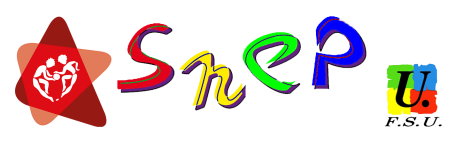 Motion ou déclaration au CAPour une EPS pleinement reconnue au sein de l’Ecole.La crise sanitaire liée à l’épidémie du coronavirus SARS-CoV2 (covid-19) que nous traversons est inédite et grave. Aussi met-elle en exergue la satisfaction de besoins humains fondamentaux dans nos sociétés occidentales. Il en est ainsi du besoin manifeste de pratique physique, sportive et artistique.Les jeunes générations subissent de plein fouet les conséquences de cette pandémie. Les phases de confinement/déconfinement/confinement partiel qui ont fortement réduit les possibilités de pratique physique, sportive et artistique dans et en dehors de l’Ecole ont aggravé la baisse des capacités physiques des enfants et adolescents.Cette urgence sanitaire se double d’un besoin social fondamental. L’UNESCO affirme que « Le sport est un droit » et pourtant ce droit n’est pas garanti à tous les jeunes. Le temps passé à courir, sauter, grimper, danser, jouer, s’évader…doit s’accroître dans la vie des jeunes de tous les milieux sociaux !A ce titre, l’EPS discipline scolaire obligatoire est irremplaçable pour permettre à tous les élèves d’accéder à la pratique des sports et des arts. Elle doit être valorisée et reconnue dans le système scolaire plus qu’elle ne l’est aujourd’hui.Cette reconnaissance de l’importance de l’EPS à l’Ecole nécessite que soient mieux pris en compte les savoirs spécifiques de la discipline dans les examens.Nous enseignant·es, parents d’élèves, élèves du collège ________________________________ demandons la création d’une épreuve ‘’physique’’ d’EPS au DNB qui validerait les acquisitions des savoirs qui sont au cœur de l’enseignement de l’EPS. Une telle décision serait un signe fort de reconnaissance de l’importance de la discipline au sein du système éducatif. Cette indispensable reconnaissance de l’EPS doit s’inscrire de la remise à plat de la réforme du collège et du DNB afin que tous les savoirs disciplinaires se retrouvent reconnus.